嘉義縣內甕國小106學年度學校活動成果報告承辦人:                                      校長:活動名稱榮譽卡兌獎榮譽卡兌獎榮譽卡兌獎榮譽卡兌獎活動日期、時間107.01.24107.01.24107.01.24107.01.24參加人數全校活動地點活動地點綜合教室活動內容榮譽卡集點換獎品。榮譽卡集點換獎品。榮譽卡集點換獎品。榮譽卡集點換獎品。效益回饋與檢討1.學生表現良好得到獎勵，正增強其良好行為。1.學生表現良好得到獎勵，正增強其良好行為。1.學生表現良好得到獎勵，正增強其良好行為。1.學生表現良好得到獎勵，正增強其良好行為。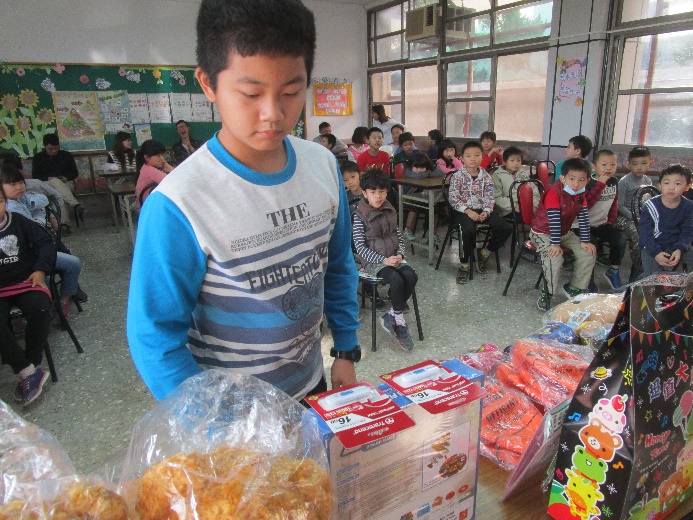 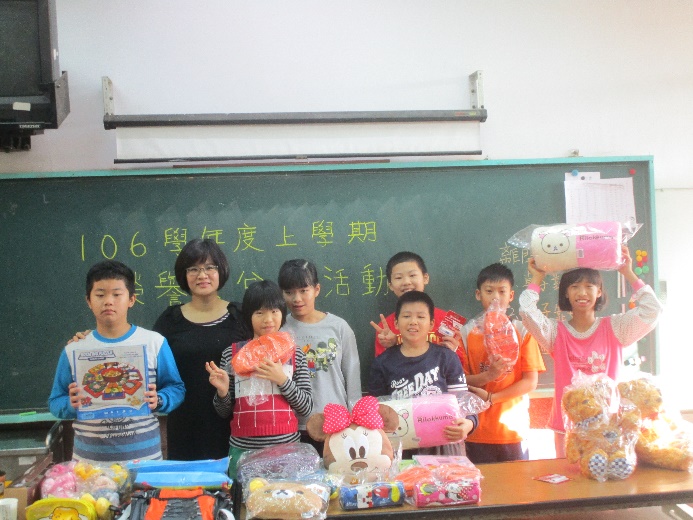 選擇獎品選擇獎品選擇獎品和校長合照和校長合照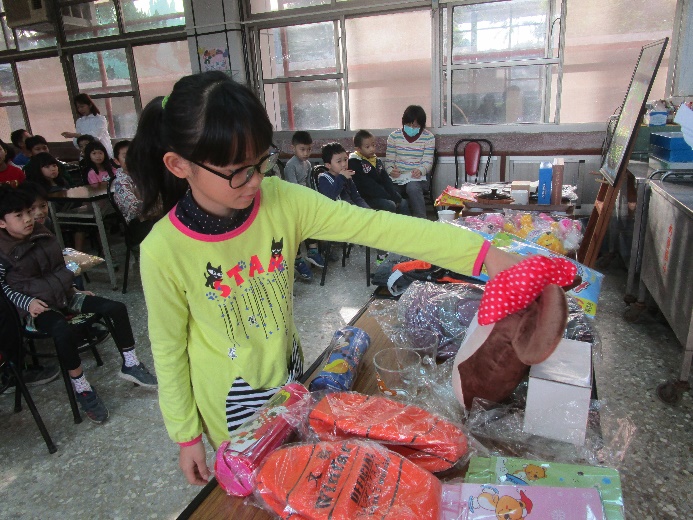 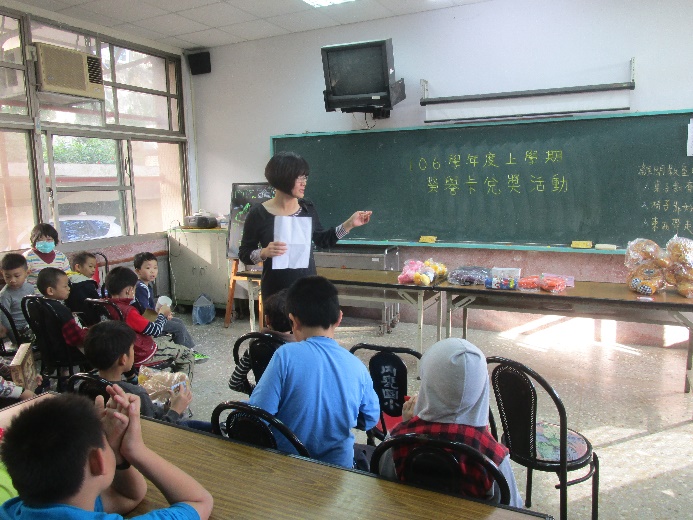 選擇獎品選擇獎品選擇獎品校長勉勵校長勉勵